http://www.ukrbook.net/istoriya.html ДЕРЖАВНА НАУКОВА УСТАНОВА«КНИЖКОВА ПАЛАТА УКРАЇНИ ІМЕНІ ІВАНА ФЕДОРОВА»ІСТОРІЯ 24 січня 1919 року Головою Ради Народних Міністрів УНР В. Винниченком за поданням Міністра Народної Освіти проф. І. Огієнка ухвалено Закон про утворення Головної Книжної Палати в м. Києві. 1920 року в Харкові при Всеукраїнському державному видавництві засновано Бібліографічний відділ. З серпня 1921 року НКО УСРР затвердив тимчасове положення про Центральний бібліографічний відділ Всеукраїнського державного видавництва. 27 червня 1922 року постановою Ради Народних Комісарів УСРР організовано Українську книжкову палату в Харкові при Державному видавництві УСРР. 1 серпня 1934 року постановою ВУЦВК і Ради Народних Комісарів УСРР Українська книжкова палата отримує права і назву Державного бібліографічного інституту. 27 червня 1938 року постановою ВУЦВК УРСР Державний бібліографічний інститут перейменовано в Книжкову палату УРСР. 23 червня 1972 року за заслуги в розвитку науки й культури Книжкову палату УРСР нагороджено Почесною Грамотою Президії Верховної Ради Української РСР. 23 січня 1974 року постановою Ради Міністрів УРСР Книжковій палаті України присвоєно ім'я Івана Федорова. 25 серпня 1989 року у зв'язку з закінченням будівництва комплексу Книжкової палати УРСР у м. Києві наказом Державного комітету УРСР у справах видавництв, поліграфії і книжкової торгівлі на базі видавництва "Реклама", Книжкової палати УРСР та її друкарського цеху створено Республіканське бібліографічно-видавниче об'єднання "Книжкова палата УРСР  ім. Івана Федорова ". 25 лютого 1992 року наказом Державного комітету України по пресі РБВО "Книжкова палата УРСР ім. Івана Федорова" перейменовано в Національне науково-виробниче об'єднання "Книжкова палата України". 25 березня 1996 року наказом Міністерства України у справах преси та інформації об'єднання реорганізовано в державну культурно-наукову установу "Книжкова палата України". 5 червня 1997 року Верховною Радою України прийнято Закон України "Про видавничу справу", в якому статтею 27 визначено функції Книжкової палати України. 10 грудня 2003 року розпорядженням Кабінету Міністрів України № 763-р Книжковій палаті надано статус державної наукової установи. 22 жовтня 2008 року розпорядженням Кабінету Міністрів України №1345-р фонд Державного архіву друку віднесено до наукових об’єктів, що становлять національне надбання. 11 квітня 2014 року наказом Державного агентства з питань науки, інновацій та інформатизації України № 47 Книжкову палату України включено до Державного реєстру наукових установ, яким надається підтримка держави. Основні положення Книжкова палата України — державна наукова установа у сфері видавничої справи та інформаційної діяльності, заснована на загальнодержавній власності і перебуває у сфері управління Державного комітету телебачення і радіомовлення України. Книжкова палата України створена з метою забезпечення інтересів держави у нарощенні інтелектуального та інформаційного потенціалу, сприяння розвитку національної культури, науки, освіти, книговидавничої та бібліографічної справи; повного статистичного обліку, комплектування й зберігання всієї друкованої продукції — документальної пам’яті України; проведення книгознавчих та бібліографознавчих досліджень; створення баз даних бібліографічної інформації; видання бібліографічних покажчиків і науково-аналітичних оглядів. Повне найменування — "Державна наукова установа "Книжкова палата України імені Івана Федорова", скорочене — Книжкова палата України. Заснована 24 січня 1919 року відповідно до Закону про утворення Головної Книжної Палати в м. Києві, ухваленого Радою Народних Міністрів і затвердженого Головою Директорії В. Винниченком. Головні завдання Книжкової палати України визначені статтею 27 Закону України "Про видавничу справу" та Статутом Державної наукової установи "Книжкова палата України імені Івана Федорова". Відомості про Книжкову палату України внесено до Державних реєстрів: Єдиного державного реєстру юридичних осіб та фізичних осіб — підприємців; Єдиного державного реєстру підприємств та організацій України (ЄДРПОУ); Державного реєстру видавців, виготівників і розповсюджувачів видавничої продукції;Державного реєстру наукових установ, яким надається підтримка держави; Державного реєстру наукових об’єктів, що становлять національне надбання (повний і недоторканий фонд Державного архіву друку).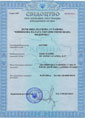 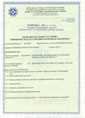 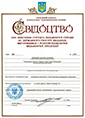 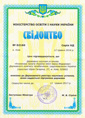 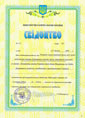 Основні положення Книжкова палата України — державна наукова установа у сфері видавничої справи та інформаційної діяльності, заснована на загальнодержавній власності і перебуває у сфері управління Державного комітету телебачення і радіомовлення України. Книжкова палата України створена з метою забезпечення інтересів держави у нарощенні інтелектуального та інформаційного потенціалу, сприяння розвитку національної культури, науки, освіти, книговидавничої та бібліографічної справи; повного статистичного обліку, комплектування й зберігання всієї друкованої продукції — документальної пам’яті України; проведення книгознавчих та бібліографознавчих досліджень; створення баз даних бібліографічної інформації; видання бібліографічних покажчиків і науково-аналітичних оглядів. Повне найменування — "Державна наукова установа "Книжкова палата України імені Івана Федорова", скорочене — Книжкова палата України. Заснована 24 січня 1919 року відповідно до Закону про утворення Головної Книжної Палати в м. Києві, ухваленого Радою Народних Міністрів і затвердженого Головою Директорії В. Винниченком. Головні завдання Книжкової палати України визначені статтею 27 Закону України "Про видавничу справу" та Статутом Державної наукової установи "Книжкова палата України імені Івана Федорова". Відомості про Книжкову палату України внесено до Державних реєстрів: Єдиного державного реєстру юридичних осіб та фізичних осіб — підприємців; Єдиного державного реєстру підприємств та організацій України (ЄДРПОУ); Державного реєстру видавців, виготівників і розповсюджувачів видавничої продукції;Державного реєстру наукових установ, яким надається підтримка держави; Державного реєстру наукових об’єктів, що становлять національне надбання (повний і недоторканий фонд Державного архіву друку).Книжкова палата України:Книжкова палата України:Центр національної бібліографії Інформаційний центрГоловна організація зі статистичного обліку виданьНаціональне агентство ISBN/ISMN в УкраїніДержавний архів друкуВидавнича організація 